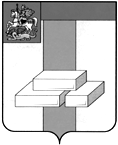 СОВЕТ ДЕПУТАТОВГОРОДСКОГО ОКРУГА ДОМОДЕДОВО МОСКОВСКОЙ ОБЛАСТИРЕШЕНИЕот  20.12.2019  № 1-4/1017О законодательной инициативеСовета депутатов  городскогоокруга Домодедово Московской области        В соответствии со статьей 6 Федерального закона от 06.10.1999 №184-ФЗ «Об общих принципах организации законодательных (представительных) и исполнительных органов государственной власти субъектов Российской Федерации», статьями 42, 68 Устава Московской области, на основании решения Совета депутатов городского округа Домодедово от 17.07.2018 № 1-4/902 «Об изменении границы между муниципальными образованиями», решением Совета депутатов городского округа Чехов Московской области от 29.11.2018 №174/15-2018 «О согласовании изменения границы муниципальных образований между городским округом Чехов Московской области и городским округом Домодедово Московской области»,  СОВЕТ ДЕПУТАТОВ ГОРОДСКОГО ОКРУГА РЕШИЛ:	           1. Внести на рассмотрение Московской областной Думы в порядке законодательной инициативы проект Закона Московской области «О внесении изменений в Закон Московской области «О городском округе Домодедово и его границе» и Закон Московской области «О границе городского округа Чехов» согласно приложению к настоящему решению.            2. Назначить официальным представителем Совета депутатов городского округа Домодедово Председателя Совета депутатов Ковалевского Л.П. при рассмотрении в Московской областной Думе проекта Закона Московской области «О внесении изменений в Закон Московской области «О городском округе Домодедово и его границе» и Закон Московской области «О границе городского округа Чехов».            3. Опубликовать настоящее решение в установленном порядке.            4. Контроль за выполнением настоящего решения возложить на постоянную комиссию по нормотворческой деятельности (Гудков Н.А.).Председатель Совета депутатовгородского округа	Л.П. Ковалевский